COURSE RMATION SHEET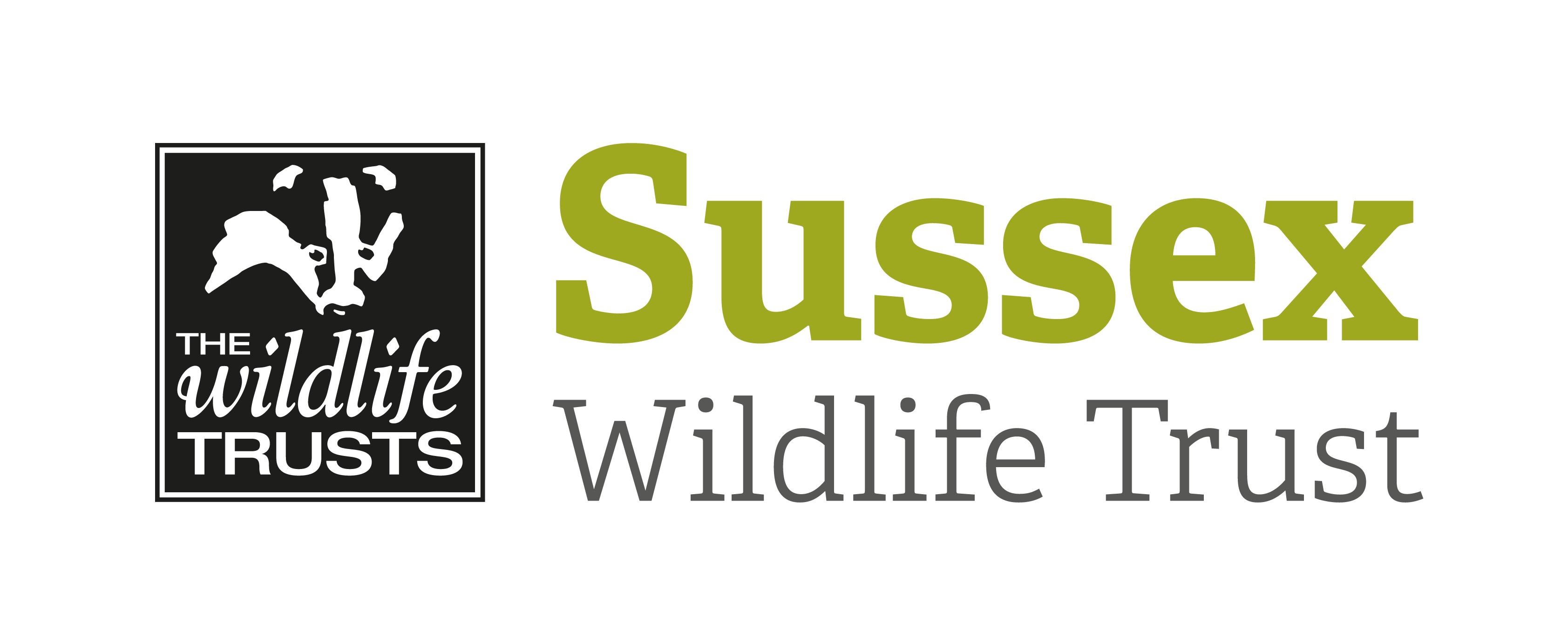 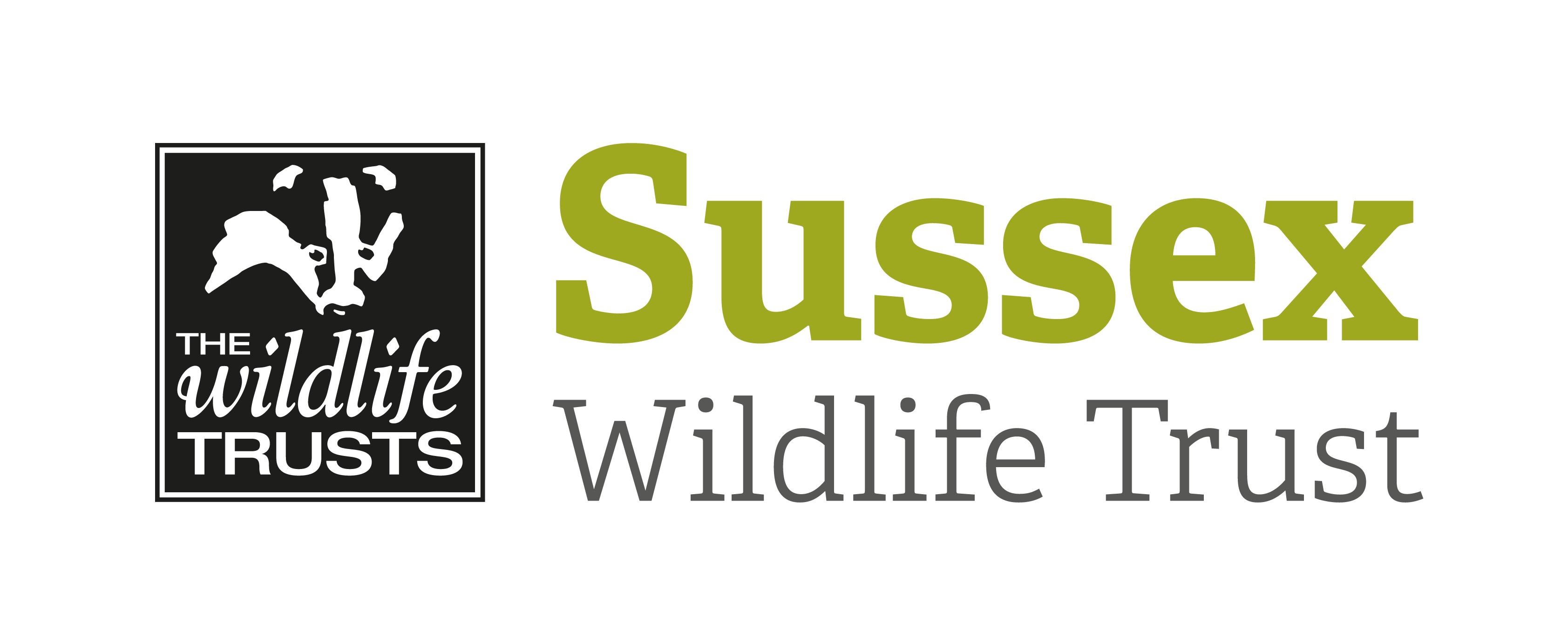 Course Title:  Half Day Bird Safari  -  Chidham, Chichester HarbourCourse Title:  Half Day Bird Safari  -  Chidham, Chichester HarbourCourse Title:  Half Day Bird Safari  -  Chidham, Chichester HarbourDay/Date/Year:  Thursday  3 November 2020Start Time:   9.30amStart Time:   9.30amFinish Time:  1pmFinish Time:  1pmCourse Tutor: Mike RussellMike RussellMike RussellCourse description d subjects coveredThis safari is a circular walk around the Chidham Peninsular looking across the harbour as waders and wildfowl begin gathering for winter. The walk covers a variety of habitats, hedgerows, small copses, mudflats and farmland which can provide a wide variety of species. There is a chance of a lingering Osprey, a late Wheatear or two, and it is a good place for wintering Greenshank and Spotted Redshank.No previous knowledge or skills required, just enthusiasm! This safari is a circular walk around the Chidham Peninsular looking across the harbour as waders and wildfowl begin gathering for winter. The walk covers a variety of habitats, hedgerows, small copses, mudflats and farmland which can provide a wide variety of species. There is a chance of a lingering Osprey, a late Wheatear or two, and it is a good place for wintering Greenshank and Spotted Redshank.No previous knowledge or skills required, just enthusiasm! This safari is a circular walk around the Chidham Peninsular looking across the harbour as waders and wildfowl begin gathering for winter. The walk covers a variety of habitats, hedgerows, small copses, mudflats and farmland which can provide a wide variety of species. There is a chance of a lingering Osprey, a late Wheatear or two, and it is a good place for wintering Greenshank and Spotted Redshank.No previous knowledge or skills required, just enthusiasm! Meeting point / Venue address:We will meet at a small car park in Chidham Lane about 400 metres north of the Cobnor Activities Centre postcode PO18 8TE. From the A259 take a left-hand turn into Chidham Lane and follow the lane down for a mile until there is a sharp, small double bend and the car park is on the corner.Please look at Google maps for details of route.We will meet at a small car park in Chidham Lane about 400 metres north of the Cobnor Activities Centre postcode PO18 8TE. From the A259 take a left-hand turn into Chidham Lane and follow the lane down for a mile until there is a sharp, small double bend and the car park is on the corner.Please look at Google maps for details of route.We will meet at a small car park in Chidham Lane about 400 metres north of the Cobnor Activities Centre postcode PO18 8TE. From the A259 take a left-hand turn into Chidham Lane and follow the lane down for a mile until there is a sharp, small double bend and the car park is on the corner.Please look at Google maps for details of route. sites to be visited:N/AN/AN/AWhat to bring:Suitable clothing and footwear for the time of yearDrinks, Refreshments to last you for the morningBinoculars and a telescope if you have oneA Field guide might be useful though leader will have one available Suitable clothing and footwear for the time of yearDrinks, Refreshments to last you for the morningBinoculars and a telescope if you have oneA Field guide might be useful though leader will have one available Suitable clothing and footwear for the time of yearDrinks, Refreshments to last you for the morningBinoculars and a telescope if you have oneA Field guide might be useful though leader will have one available Other rmation:  Free car parking There are no toilet facilities at this site. Free car parking There are no toilet facilities at this site. Free car parking There are no toilet facilities at this site. Public Trsport:  Nearest train stations Bosham and Nutbourne.  Contact Traveline for bus services at www.travelinesoutheast.org.uk Nearest train stations Bosham and Nutbourne.  Contact Traveline for bus services at www.travelinesoutheast.org.uk Nearest train stations Bosham and Nutbourne.  Contact Traveline for bus services at www.travelinesoutheast.org.uk Accessibility: We will be walking on flat, rough tracks which can be wet after rain. We will be walking for 4-5 miles. There are no seats or hides.We will be walking on flat, rough tracks which can be wet after rain. We will be walking for 4-5 miles. There are no seats or hides.We will be walking on flat, rough tracks which can be wet after rain. We will be walking for 4-5 miles. There are no seats or hides.